Earthquakes- Stress and Strain Strain- a change in the shape of a rock caused by stressElastic strain- Plastic/Ductile strain- Stress- Strain Curve- there is a distinct relationship between stress and strain that can be plotted.  Low 			produce the straight segment,
which represents the 			strain of a 
material.  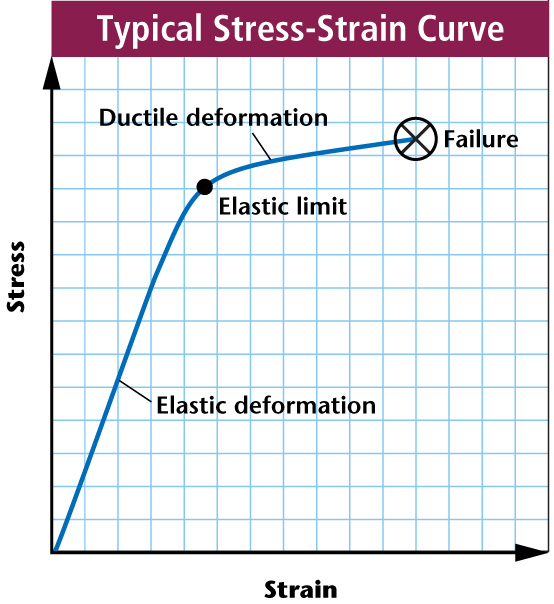  If the elastic strain is reduced to		, 
the deformation 			.Ductile Deformation  When stress exceeds a certain value (elastic limit), a material undergoes 			 deformation,shown by the curved segment of the graph. This type of strain produces permanent deformation,which means that the material stays 			even if the stress is reduced to			. When stress exceeds the strength of a material, the material breaks, or 			, as designated by the X on the graph.  Most rocks, though 			 on the surface, become ductile at the higher 				 present at greater 			.Elastic Rebound Theory- explains how energy is stored in rocksRocks bend until the strength of the rock is 				. Rupture occurs and the rocks quickly rebound to an 				 shapeEnergy is 			 in waves that radiate outward from the 			. 	